Skvortsov Volodymyr VictorovychExperience:Position applied for: Motorman 1st classDate of birth: 24.09.1987 (age: 30)Citizenship: UkraineResidence permit in Ukraine: NoCountry of residence: UkraineCity of residence: PokrovskPermanent address: Sevastopolskaya 6Contact Tel. No: +38 (066) 796-11-98E-Mail: vladimirstarling89@gmail.comU.S. visa: NoE.U. visa: NoUkrainian biometric international passport: Not specifiedDate available from: 06.06.2018English knowledge: ModerateMinimum salary: 1100 $ per month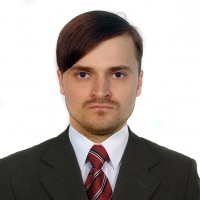 PositionFrom / ToVessel nameVessel typeDWTMEBHPFlagShipownerCrewingMotorman 1st class23.06.2013-04.04.2014FearlessBulk Carrier30 000MAN-B&W6965LiberiaPhoenix Shipping and Trading S.AHeadwayMotorman 1st class02.06.2012-19.12.2012ST MethodiusBulk Carrier35 213MAN-B&W9720LiberiaTransitTransitMotorman 1st class15.01.2010-16.06.2010MakeevkaBulk Carrier30 000MAN-B&W7978MoldovaCommercial Fleet of DonbassCommercial Fleet of Donbass